«Экономическая безопасность». Дистанционное обучение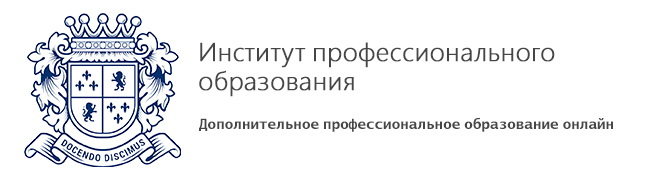 Описание программы:дополнительной профессиональной программы профессиональной переподготовки «Экономическая безопасность»Цель обучения: Целью профессиональной переподготовки является получение слушателями дополнительных знаний, умений и навыков, необходимых для выполнения нового вида профессиональной деятельности в области экономической безопасности.Категория слушателей: специалисты в области экономической безопасности; специалисты любого профиля (не имеющие подготовки в сфере экономической безопасности), желающие получить новую профессию и престижный диплом, дающий право на ведение нового вида профессиональной деятельности.Сроки обучения:Профпереподготовка - 512 часов - полный срок обучения по программе.Повышение квалификации – 72 часа – полный срок обучения программе.Содержание программы:№ДисциплинаОбъем нагрузкиОбъем нагрузкиОбъем нагрузкиФорма итогового контроля№ДисциплинаВсегоЛекцииСамостоятельная работа студентовФорма итогового контроля1Экономическая теория723636зачет2Национальная безопасность723636зачет3Экономическая безопасность723636зачет4Продовольственная безопасность623131зачет5Энергетическая безопасность542727зачет6Мировая экономика723636зачет7Россия в мировом хозяйстве;542727зачет8Глобальные проблемы, существующие в мировой экономике.542727зачет9Итоговая работаВКР ИТОГО:512254258